Отчёт о работе семейного клуба «Мы вместе!» МБОУ «Гимназия № 17» г. о. Королёв(руководитель Терёхина Ирина Владимировна)Отчётный период: апрель 2022 г.Участие в волонтёрской акции «Доброе дело»Акция «Доброе дело» была инициирована школьниками Подмосковья в начале апреля. Ее поддержал губернатор Московской области Андрей Воробьёв. На базе нашей гимназии был открыт пункт сбора гуманитарной помощи жителям Донбасса.Наш семейный клуб принял активное участие в акции. Ребята с родителями приносили продукты питания, товары первой необходимости, книги, игрушки. Также писали письма и рисовали открытки.«Самое главное даже не тысяча тонн, которую мы собрали, самое главное – это единение: ребят, школьников, семей. У нас нет ни одной школы, которая бы осталась в стороне, где бы не обсуждалась тема возможности помощи. Помощь может быть самая разная – кто-то доброе слово отправил в письме, добрый рисунок сделал, кто-то привез очень много продуктов. Важна здесь, безусловно, вот эта консолидация, вот это чувство того, что ты помогаешь тому, кто в этом очень нуждается, кто в беде, кто в тяжелой ситуации», — сказал Воробьев в эфире радио Sputnik.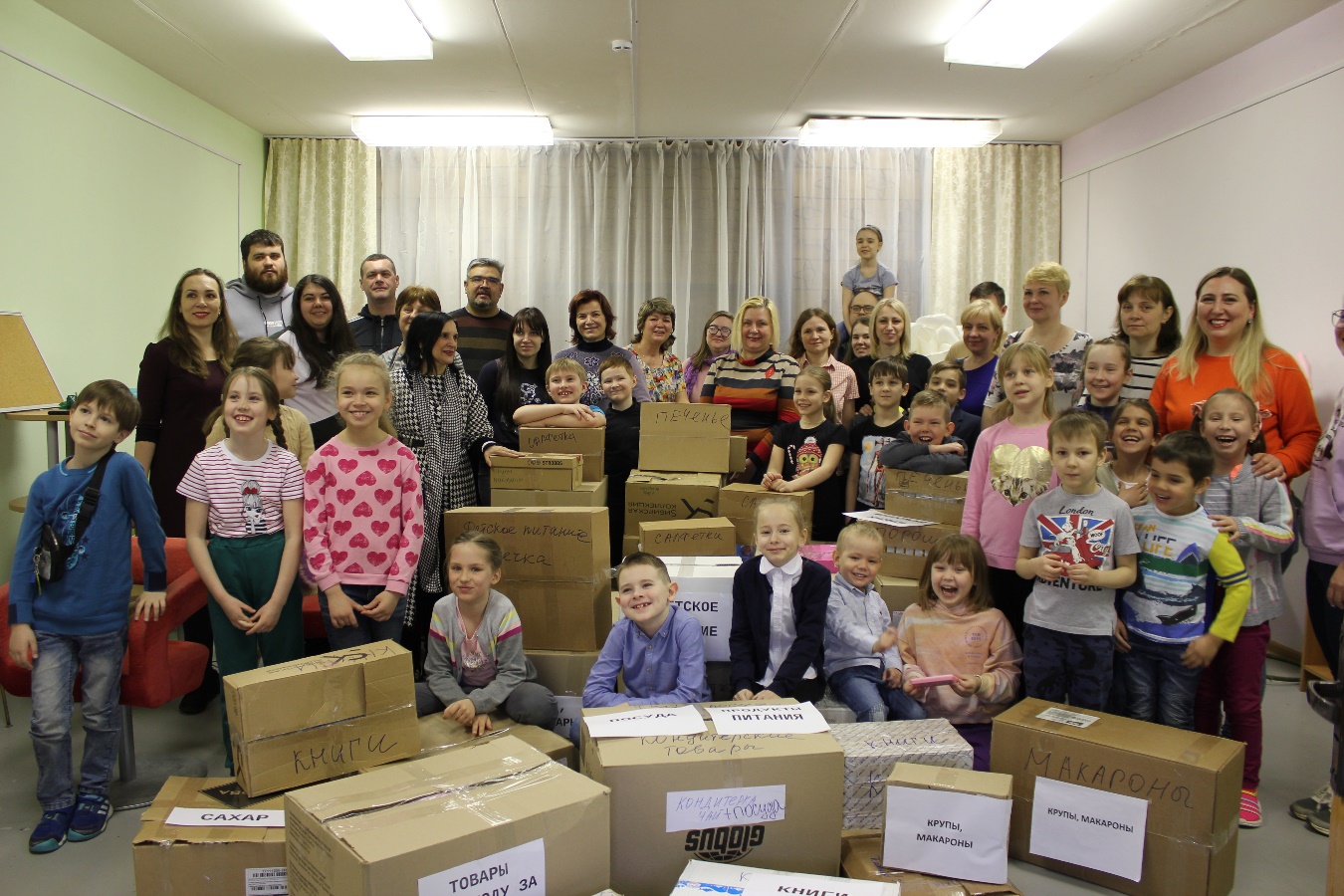 